1.  Резидент еместерді тікелей сақтандыру,  мың Америка Құрама Штаттарының (бұдан әрі – АҚШ) доллары     Прямое страхование нерезидентов, тысяч долларов Соединенных Штатов Америки (далее – США)2.  Резидент еместерді қайта сақтандыру (кіріс қайта сақтандыруы), мың АҚШ доллары     Перестрахование нерезидентов (входящее перестрахование), тысяч долларов США3.  Резидент еместердің қайта сақтандыруы (шығыс қайта сақтандыруы), мың АҚШ доллары     Перестрахование нерезидентами (исходящее перестрахование), тысяч долларов США4. 	Сақтандыру брокерлерінің және резидент емес сақтандыру агенттерінің (делдалдық қызмет) қатысуымен сақтандыру (қайта сақтандыру), мың АҚШ доллары    	Страхование (перестрахование) с участием страховых брокеров и страховых агентов нерезидентов (посредническая деятельность), тысяч долларов СШААтауы                                                                                                                                 МекенжайыНаименование______________________________________________________        Адрес _________________________________________________________________  _______________________________________________ __________________                     ________________________________________________________________Телефоны 								              Электрондық пошта мекенжайы (респонденттің) Телефон _________________________________________________________            Адрес электронной почты (респондента)  ___________________________________ОрындаушыИсполнитель  _______________________________________________________________                           ______________________________________        тегі, аты және әкесінің аты (бар болған жағдайда) 					                  қолы, телефоны                фамилия, имя и отчество (при его наличии)						       подпись, телефонБас бухгалтерГлавный бухгалтер __________________________________________________________                           ______________________________________           тегі, аты және әкесінің аты (бар болған жағдайда) 						қолы          фамилия, имя и отчество (при его наличии)							подписьБасшы немесе оның міндетін атқарушы тұлғаРуководитель или лицо, исполняющее его обязанности  ___________________________________________________               ______________________________________                                                                    тегі, аты және әкесінің аты (бар болған жағдайда)			                                қолы                                                                          фамилия, имя и отчество (при его наличии)					    подписьЕскертпе:Примечание:*Аталған тармақ «Мемлекеттік статистика туралы» Қазақстан Республикасының 2010 жылғы 19 наурыздағы Заңының 8-бабының 5-тармағына сәйкес толтырылады *Данный пункт заполняется согласно пункту 5 статьи 8 Закона Республики Казахстан от 19 марта 2010 года «О государственной статистике»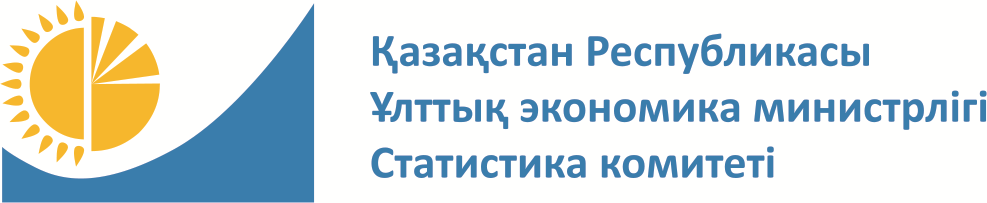 Мемлекеттік статистика органдары құпиялылығына кепілдік бередіКонфиденциальность гарантируется органами государственной статистикиМемлекеттік статистика органдары құпиялылығына кепілдік бередіКонфиденциальность гарантируется органами государственной статистикиМемлекеттік статистика органдары құпиялылығына кепілдік бередіКонфиденциальность гарантируется органами государственной статистикиМемлекеттік статистика органдары құпиялылығына кепілдік бередіКонфиденциальность гарантируется органами государственной статистикиПриложение 5 
к приказу Председателя Комитета по статистике Министерства национальной экономики Республики Казахстан от  
«02» апреля 2019 года № 1Приложение 5 
к приказу Председателя Комитета по статистике Министерства национальной экономики Республики Казахстан от  
«02» апреля 2019 года № 1Приложение 5 
к приказу Председателя Комитета по статистике Министерства национальной экономики Республики Казахстан от  
«02» апреля 2019 года № 1Приложение 5 
к приказу Председателя Комитета по статистике Министерства национальной экономики Республики Казахстан от  
«02» апреля 2019 года № 1Приложение 5 
к приказу Председателя Комитета по статистике Министерства национальной экономики Республики Казахстан от  
«02» апреля 2019 года № 1Ведомстволық статистикалық байқаудың статистикалық нысаны Статистическая форма ведомственного  статистического наблюденияВедомстволық статистикалық байқаудың статистикалық нысаны Статистическая форма ведомственного  статистического наблюденияВедомстволық статистикалық байқаудың статистикалық нысаны Статистическая форма ведомственного  статистического наблюденияВедомстволық статистикалық байқаудың статистикалық нысаны Статистическая форма ведомственного  статистического наблюденияҚазақстан Республикасы Ұлттық экономика министрлігі Статистика комитеті төрағасының2019 жылғы «02» сәуірдегі № 1 бұйрығына5-қосымшаҚазақстан Республикасы Ұлттық экономика министрлігі Статистика комитеті төрағасының2019 жылғы «02» сәуірдегі № 1 бұйрығына5-қосымшаҚазақстан Республикасы Ұлттық экономика министрлігі Статистика комитеті төрағасының2019 жылғы «02» сәуірдегі № 1 бұйрығына5-қосымшаҚазақстан Республикасы Ұлттық экономика министрлігі Статистика комитеті төрағасының2019 жылғы «02» сәуірдегі № 1 бұйрығына5-қосымшаҚазақстан Республикасы Ұлттық экономика министрлігі Статистика комитеті төрағасының2019 жылғы «02» сәуірдегі № 1 бұйрығына5-қосымшаВедомстволық статистикалық байқаудың статистикалық нысаны Статистическая форма ведомственного  статистического наблюденияВедомстволық статистикалық байқаудың статистикалық нысаны Статистическая форма ведомственного  статистического наблюденияВедомстволық статистикалық байқаудың статистикалық нысаны Статистическая форма ведомственного  статистического наблюденияВедомстволық статистикалық байқаудың статистикалық нысаны Статистическая форма ведомственного  статистического наблюденияПриложение 33 к приказу исполняющего обязанности Председателя Агентства Республики Казахстан по статистике от 
21 декабря 2010 года № 351Приложение 33 к приказу исполняющего обязанности Председателя Агентства Республики Казахстан по статистике от 
21 декабря 2010 года № 351Приложение 33 к приказу исполняющего обязанности Председателя Агентства Республики Казахстан по статистике от 
21 декабря 2010 года № 351Приложение 33 к приказу исполняющего обязанности Председателя Агентства Республики Казахстан по статистике от 
21 декабря 2010 года № 351Приложение 33 к приказу исполняющего обязанности Председателя Агентства Республики Казахстан по статистике от 
21 декабря 2010 года № 351Қазақстан Республикасының Ұлттық Банкіне ұсыныладыПредставляется  Национальному Банку Республики КазахстанҚазақстан Республикасының Ұлттық Банкіне ұсыныладыПредставляется  Национальному Банку Республики КазахстанҚазақстан Республикасының Ұлттық Банкіне ұсыныладыПредставляется  Национальному Банку Республики КазахстанҚазақстан Республикасының Ұлттық Банкіне ұсыныладыПредставляется  Национальному Банку Республики КазахстанҚазақстан Республикасының Ұлттық Банкіне ұсыныладыПредставляется  Национальному Банку Республики КазахстанҚазақстан Республикасының Ұлттық Банкіне ұсыныладыПредставляется  Национальному Банку Республики КазахстанҚазақстан Республикасының Ұлттық Банкіне ұсыныладыПредставляется  Национальному Банку Республики КазахстанҚазақстан Республикасының Ұлттық Банкіне ұсыныладыПредставляется  Национальному Банку Республики КазахстанСтатистикалық нысан www.nationalbank.kz  интернет-ресурсына орналастырылған Статистическая форма размещена на интернет-ресурсе www.nationalbank.kzСтатистикалық нысан www.nationalbank.kz  интернет-ресурсына орналастырылған Статистическая форма размещена на интернет-ресурсе www.nationalbank.kzСтатистикалық нысан www.nationalbank.kz  интернет-ресурсына орналастырылған Статистическая форма размещена на интернет-ресурсе www.nationalbank.kzСтатистикалық нысан www.nationalbank.kz  интернет-ресурсына орналастырылған Статистическая форма размещена на интернет-ресурсе www.nationalbank.kzСтатистикалық нысан www.nationalbank.kz  интернет-ресурсына орналастырылған Статистическая форма размещена на интернет-ресурсе www.nationalbank.kzСтатистикалық нысан www.nationalbank.kz  интернет-ресурсына орналастырылған Статистическая форма размещена на интернет-ресурсе www.nationalbank.kzСтатистикалық нысан www.nationalbank.kz  интернет-ресурсына орналастырылған Статистическая форма размещена на интернет-ресурсе www.nationalbank.kzСтатистикалық нысан www.nationalbank.kz  интернет-ресурсына орналастырылған Статистическая форма размещена на интернет-ресурсе www.nationalbank.kz«Жалпы сақтандыру» саласы бойынша резидент еместерді сақтандыру (қайта сақтандыру) және резидент еместердің тәуекелдерін қайта сақтандыру туралы есеп«Жалпы сақтандыру» саласы бойынша резидент еместерді сақтандыру (қайта сақтандыру) және резидент еместердің тәуекелдерін қайта сақтандыру туралы есеп«Жалпы сақтандыру» саласы бойынша резидент еместерді сақтандыру (қайта сақтандыру) және резидент еместердің тәуекелдерін қайта сақтандыру туралы есеп«Жалпы сақтандыру» саласы бойынша резидент еместерді сақтандыру (қайта сақтандыру) және резидент еместердің тәуекелдерін қайта сақтандыру туралы есеп«Жалпы сақтандыру» саласы бойынша резидент еместерді сақтандыру (қайта сақтандыру) және резидент еместердің тәуекелдерін қайта сақтандыру туралы есеп«Жалпы сақтандыру» саласы бойынша резидент еместерді сақтандыру (қайта сақтандыру) және резидент еместердің тәуекелдерін қайта сақтандыру туралы есеп«Жалпы сақтандыру» саласы бойынша резидент еместерді сақтандыру (қайта сақтандыру) және резидент еместердің тәуекелдерін қайта сақтандыру туралы есеп11-ТБ-ЖС11-ПБ-ОС11-ТБ-ЖС11-ПБ-ОС11-ТБ-ЖС11-ПБ-ОСОтчет о страховании (перестраховании) нерезидентов и перестраховании рисков у нерезидентов по отрасли «общее страхование»Отчет о страховании (перестраховании) нерезидентов и перестраховании рисков у нерезидентов по отрасли «общее страхование»Отчет о страховании (перестраховании) нерезидентов и перестраховании рисков у нерезидентов по отрасли «общее страхование»Отчет о страховании (перестраховании) нерезидентов и перестраховании рисков у нерезидентов по отрасли «общее страхование»Отчет о страховании (перестраховании) нерезидентов и перестраховании рисков у нерезидентов по отрасли «общее страхование»Отчет о страховании (перестраховании) нерезидентов и перестраховании рисков у нерезидентов по отрасли «общее страхование»Отчет о страховании (перестраховании) нерезидентов и перестраховании рисков у нерезидентов по отрасли «общее страхование»ТоқсандықКвартальнаяТоқсандықКвартальнаяТоқсандықКвартальнаяЕсепті кезең Отчетный периодтоқсанкварталжылгоджылгод«Жалпы сақтандыру» саласы бойынша лицензия негізінде   өз қызметін  жүзеге асыратын сақтандыру ұйымдары ұсынадыПредставляют страховые организации, осуществляющие свою деятельность на основании лицензии по отрасли «общее страхование»«Жалпы сақтандыру» саласы бойынша лицензия негізінде   өз қызметін  жүзеге асыратын сақтандыру ұйымдары ұсынадыПредставляют страховые организации, осуществляющие свою деятельность на основании лицензии по отрасли «общее страхование»«Жалпы сақтандыру» саласы бойынша лицензия негізінде   өз қызметін  жүзеге асыратын сақтандыру ұйымдары ұсынадыПредставляют страховые организации, осуществляющие свою деятельность на основании лицензии по отрасли «общее страхование»«Жалпы сақтандыру» саласы бойынша лицензия негізінде   өз қызметін  жүзеге асыратын сақтандыру ұйымдары ұсынадыПредставляют страховые организации, осуществляющие свою деятельность на основании лицензии по отрасли «общее страхование»«Жалпы сақтандыру» саласы бойынша лицензия негізінде   өз қызметін  жүзеге асыратын сақтандыру ұйымдары ұсынадыПредставляют страховые организации, осуществляющие свою деятельность на основании лицензии по отрасли «общее страхование»«Жалпы сақтандыру» саласы бойынша лицензия негізінде   өз қызметін  жүзеге асыратын сақтандыру ұйымдары ұсынадыПредставляют страховые организации, осуществляющие свою деятельность на основании лицензии по отрасли «общее страхование»«Жалпы сақтандыру» саласы бойынша лицензия негізінде   өз қызметін  жүзеге асыратын сақтандыру ұйымдары ұсынадыПредставляют страховые организации, осуществляющие свою деятельность на основании лицензии по отрасли «общее страхование»«Жалпы сақтандыру» саласы бойынша лицензия негізінде   өз қызметін  жүзеге асыратын сақтандыру ұйымдары ұсынадыПредставляют страховые организации, осуществляющие свою деятельность на основании лицензии по отрасли «общее страхование»«Жалпы сақтандыру» саласы бойынша лицензия негізінде   өз қызметін  жүзеге асыратын сақтандыру ұйымдары ұсынадыПредставляют страховые организации, осуществляющие свою деятельность на основании лицензии по отрасли «общее страхование»«Жалпы сақтандыру» саласы бойынша лицензия негізінде   өз қызметін  жүзеге асыратын сақтандыру ұйымдары ұсынадыПредставляют страховые организации, осуществляющие свою деятельность на основании лицензии по отрасли «общее страхование»Ұсыну мерзімі – есептік кезеңнен кейінгі бірінші айдың 20-нан кешіктірмей Срок представления – не позднее 20 числа первого месяца после отчетного периодаҰсыну мерзімі – есептік кезеңнен кейінгі бірінші айдың 20-нан кешіктірмей Срок представления – не позднее 20 числа первого месяца после отчетного периодаҰсыну мерзімі – есептік кезеңнен кейінгі бірінші айдың 20-нан кешіктірмей Срок представления – не позднее 20 числа первого месяца после отчетного периодаҰсыну мерзімі – есептік кезеңнен кейінгі бірінші айдың 20-нан кешіктірмей Срок представления – не позднее 20 числа первого месяца после отчетного периодаҰсыну мерзімі – есептік кезеңнен кейінгі бірінші айдың 20-нан кешіктірмей Срок представления – не позднее 20 числа первого месяца после отчетного периодаҰсыну мерзімі – есептік кезеңнен кейінгі бірінші айдың 20-нан кешіктірмей Срок представления – не позднее 20 числа первого месяца после отчетного периодаҰсыну мерзімі – есептік кезеңнен кейінгі бірінші айдың 20-нан кешіктірмей Срок представления – не позднее 20 числа первого месяца после отчетного периодаҰсыну мерзімі – есептік кезеңнен кейінгі бірінші айдың 20-нан кешіктірмей Срок представления – не позднее 20 числа первого месяца после отчетного периодаҰсыну мерзімі – есептік кезеңнен кейінгі бірінші айдың 20-нан кешіктірмей Срок представления – не позднее 20 числа первого месяца после отчетного периодаҰсыну мерзімі – есептік кезеңнен кейінгі бірінші айдың 20-нан кешіктірмей Срок представления – не позднее 20 числа первого месяца после отчетного периодаБСН кодыКод БИНБСН кодыКод БИНКөрсеткіштің атауыНаименование показателяЖол кодыКод строкиБарлығы ВсегоСақтанушы елдің атауыНаименование страны страхователяСақтанушы елдің атауыНаименование страны страхователяСақтанушы елдің атауыНаименование страны страхователяСақтанушы елдің атауыНаименование страны страхователяСақтанушы елдің атауыНаименование страны страхователяСақтанушы елдің атауыНаименование страны страхователяСақтанушы елдің атауыНаименование страны страхователяСақтанушы елдің атауыНаименование страны страхователяСақтанушы елдің атауыНаименование страны страхователяКөрсеткіштің атауыНаименование показателяЖол кодыКод строкиБарлығы ВсегоАБ123456789101.1-бөлік.   Есепті кезеңнің операциялары  Часть 1.1. Операции за отчетный период1.1-бөлік.   Есепті кезеңнің операциялары  Часть 1.1. Операции за отчетный период1.1-бөлік.   Есепті кезеңнің операциялары  Часть 1.1. Операции за отчетный период1.1-бөлік.   Есепті кезеңнің операциялары  Часть 1.1. Операции за отчетный период1.1-бөлік.   Есепті кезеңнің операциялары  Часть 1.1. Операции за отчетный период1.1-бөлік.   Есепті кезеңнің операциялары  Часть 1.1. Операции за отчетный период1.1-бөлік.   Есепті кезеңнің операциялары  Часть 1.1. Операции за отчетный период1.1-бөлік.   Есепті кезеңнің операциялары  Часть 1.1. Операции за отчетный период1.1-бөлік.   Есепті кезеңнің операциялары  Часть 1.1. Операции за отчетный период1.1-бөлік.   Есепті кезеңнің операциялары  Часть 1.1. Операции за отчетный период1.1-бөлік.   Есепті кезеңнің операциялары  Часть 1.1. Операции за отчетный период1.1-бөлік.   Есепті кезеңнің операциялары  Часть 1.1. Операции за отчетный периодРезидент еместермен сақтандыру шарттары бойынша қабылданған сақтандыру сыйлықақылары Страховые премии, принятые по договорам страхования с нерезидентами11100Резидент еместермен сақтандыру шарттары бойынша сақтандыру төлемдерін жүзеге асыру шығыстарыРасходы по осуществлению страховых выплат по договорам страхования с нерезидентами11200оның ішінде ірі сақтандыру төлемдері из них крупные страховые выплаты11210Сақтандыру резервтерін инвестициялаудан кіріс (резидент еместермен сақтандыру шарттары бойынша, қайта сақтандырушының үлесін қоспағанда)Доход от инвестирования страховых резервов (по договорам страхования с нерезидентами, за исключением доли перестраховщика)113001.2-бөлік.   Резидент еместермен сақтандыру шарттары бойынша резервтер бойынша қалдықтар (позициялар) (қайта сақтандырушының үлесін қоспағанда)Часть 1.2. Остатки (позиции) по резервам по договорам страхования с нерезидентами (за исключением доли перестраховщика)1.2-бөлік.   Резидент еместермен сақтандыру шарттары бойынша резервтер бойынша қалдықтар (позициялар) (қайта сақтандырушының үлесін қоспағанда)Часть 1.2. Остатки (позиции) по резервам по договорам страхования с нерезидентами (за исключением доли перестраховщика)1.2-бөлік.   Резидент еместермен сақтандыру шарттары бойынша резервтер бойынша қалдықтар (позициялар) (қайта сақтандырушының үлесін қоспағанда)Часть 1.2. Остатки (позиции) по резервам по договорам страхования с нерезидентами (за исключением доли перестраховщика)1.2-бөлік.   Резидент еместермен сақтандыру шарттары бойынша резервтер бойынша қалдықтар (позициялар) (қайта сақтандырушының үлесін қоспағанда)Часть 1.2. Остатки (позиции) по резервам по договорам страхования с нерезидентами (за исключением доли перестраховщика)1.2-бөлік.   Резидент еместермен сақтандыру шарттары бойынша резервтер бойынша қалдықтар (позициялар) (қайта сақтандырушының үлесін қоспағанда)Часть 1.2. Остатки (позиции) по резервам по договорам страхования с нерезидентами (за исключением доли перестраховщика)1.2-бөлік.   Резидент еместермен сақтандыру шарттары бойынша резервтер бойынша қалдықтар (позициялар) (қайта сақтандырушының үлесін қоспағанда)Часть 1.2. Остатки (позиции) по резервам по договорам страхования с нерезидентами (за исключением доли перестраховщика)1.2-бөлік.   Резидент еместермен сақтандыру шарттары бойынша резервтер бойынша қалдықтар (позициялар) (қайта сақтандырушының үлесін қоспағанда)Часть 1.2. Остатки (позиции) по резервам по договорам страхования с нерезидентами (за исключением доли перестраховщика)1.2-бөлік.   Резидент еместермен сақтандыру шарттары бойынша резервтер бойынша қалдықтар (позициялар) (қайта сақтандырушының үлесін қоспағанда)Часть 1.2. Остатки (позиции) по резервам по договорам страхования с нерезидентами (за исключением доли перестраховщика)1.2-бөлік.   Резидент еместермен сақтандыру шарттары бойынша резервтер бойынша қалдықтар (позициялар) (қайта сақтандырушының үлесін қоспағанда)Часть 1.2. Остатки (позиции) по резервам по договорам страхования с нерезидентами (за исключением доли перестраховщика)1.2-бөлік.   Резидент еместермен сақтандыру шарттары бойынша резервтер бойынша қалдықтар (позициялар) (қайта сақтандырушының үлесін қоспағанда)Часть 1.2. Остатки (позиции) по резервам по договорам страхования с нерезидентами (за исключением доли перестраховщика)1.2-бөлік.   Резидент еместермен сақтандыру шарттары бойынша резервтер бойынша қалдықтар (позициялар) (қайта сақтандырушының үлесін қоспағанда)Часть 1.2. Остатки (позиции) по резервам по договорам страхования с нерезидентами (за исключением доли перестраховщика)1.2-бөлік.   Резидент еместермен сақтандыру шарттары бойынша резервтер бойынша қалдықтар (позициялар) (қайта сақтандырушының үлесін қоспағанда)Часть 1.2. Остатки (позиции) по резервам по договорам страхования с нерезидентами (за исключением доли перестраховщика)Еңбегі сіңбеген сыйлықақы резервіРезерв незаработанной премии 11500есепті кезеңнің басынана начало отчетного периода11520тікелей инвестициялау объектілерін (резидент еместерді) сақтандыру бойыншапо страхованию объектов прямого инвестирования (нерезидентов)11521резидент емес тікелей инвесторларды сақтандыру бойыншапо страхованию прямых инвесторов нерезидентов11522резидент емес тел компанияларды сақтандыру бойыншапо страхованию сестринских компаний нерезидентов11523басқа резидент еместерді сақтандыру бойынша по страхованию прочих нерезидентов11524есепті кезеңнің соңынана конец отчетного периода11530тікелей инвестициялау объектілерін (резидент еместерді) сақтандыру бойыншапо страхованию объектов прямого инвестирования (нерезидентов)11531резидент емес тікелей инвесторларды сақтандыру бойыншапо страхованию прямых инвесторов нерезидентов11532резидент емес  тел компанияларды сақтандыру бойыншапо страхованию сестринских компаний нерезидентов11533басқа резидент еместерді сақтандыру бойынша по страхованию прочих нерезидентов11534Шығындар резервіРезерв убытков 11600есепті кезеңнің басынана начало отчетного периода11620тікелей инвестициялау объектілерін (резидент еместерді) сақтандыру бойыншапо страхованию объектов прямого инвестирования (нерезидентов)11621резидент емес тікелей инвесторларды сақтандыру бойыншапо страхованию прямых инвесторов нерезидентов11622резидент емес тел компанияларды сақтандыру бойыншапо страхованию сестринских компаний нерезидентов11623басқа резидент еместерді сақтандыру бойынша по страхованию прочих нерезидентов11624есепті кезеңнің соңынана конец отчетного периода11630тікелей инвестициялау объектілерін (резидент еместерді) сақтандыру бойыншапо страхованию объектов прямого инвестирования (нерезидентов)11631резидент емес тікелей инвесторларды сақтандыру бойыншапо страхованию прямых инвесторов нерезидентов11632резидент емес  тел компанияларды сақтандыру бойыншапо страхованию сестринских компаний нерезидентов11633басқа резидент еместерді сақтандыру бойынша по страхованию прочих нерезидентов11634Көрсеткіштің атауыНаименование показателяКөрсеткіштің атауыНаименование показателяЖол кодыКод строкиЖол кодыКод строкиБарлығы ВсегоҚайта сақтанушы елдің атауыНаименование страны перестрахователяҚайта сақтанушы елдің атауыНаименование страны перестрахователяҚайта сақтанушы елдің атауыНаименование страны перестрахователяҚайта сақтанушы елдің атауыНаименование страны перестрахователяҚайта сақтанушы елдің атауыНаименование страны перестрахователяҚайта сақтанушы елдің атауыНаименование страны перестрахователяҚайта сақтанушы елдің атауыНаименование страны перестрахователяҚайта сақтанушы елдің атауыНаименование страны перестрахователяҚайта сақтанушы елдің атауыНаименование страны перестрахователяКөрсеткіштің атауыНаименование показателяКөрсеткіштің атауыНаименование показателяЖол кодыКод строкиЖол кодыКод строкиБарлығы ВсегоААББ123456789102.1-бөлік.   Есепті кезеңнің операциялары  Часть 2.1. Операции за отчетный период2.1-бөлік.   Есепті кезеңнің операциялары  Часть 2.1. Операции за отчетный период2.1-бөлік.   Есепті кезеңнің операциялары  Часть 2.1. Операции за отчетный период2.1-бөлік.   Есепті кезеңнің операциялары  Часть 2.1. Операции за отчетный период2.1-бөлік.   Есепті кезеңнің операциялары  Часть 2.1. Операции за отчетный период2.1-бөлік.   Есепті кезеңнің операциялары  Часть 2.1. Операции за отчетный период2.1-бөлік.   Есепті кезеңнің операциялары  Часть 2.1. Операции за отчетный период2.1-бөлік.   Есепті кезеңнің операциялары  Часть 2.1. Операции за отчетный период2.1-бөлік.   Есепті кезеңнің операциялары  Часть 2.1. Операции за отчетный период2.1-бөлік.   Есепті кезеңнің операциялары  Часть 2.1. Операции за отчетный период2.1-бөлік.   Есепті кезеңнің операциялары  Часть 2.1. Операции за отчетный период2.1-бөлік.   Есепті кезеңнің операциялары  Часть 2.1. Операции за отчетный период2.1-бөлік.   Есепті кезеңнің операциялары  Часть 2.1. Операции за отчетный период2.1-бөлік.   Есепті кезеңнің операциялары  Часть 2.1. Операции за отчетный периодРезидент еместермен қайта сақтандыру шарттары бойынша қабылданған сақтандыру сыйлықақыларыПринятые страховые премии по договорам перестрахования с нерезидентамиРезидент еместермен қайта сақтандыру шарттары бойынша қабылданған сақтандыру сыйлықақыларыПринятые страховые премии по договорам перестрахования с нерезидентами1210012100Резидент еместермен қайта сақтандыру шарттары бойынша сақтандыру төлемдерін жүзеге асыру шығыстарыРасходы по осуществлению страховых выплат по договорам перестрахования с нерезидентамиРезидент еместермен қайта сақтандыру шарттары бойынша сақтандыру төлемдерін жүзеге асыру шығыстарыРасходы по осуществлению страховых выплат по договорам перестрахования с нерезидентами1220012200оның ішінде ірі сақтандыру төлемдері из них крупные страховые выплатыоның ішінде ірі сақтандыру төлемдері из них крупные страховые выплаты1221012210Қайта сақтандыру резервтерін инвестициялаудан кіріс (резидент еместермен қайта сақтандыру шарттары бойынша)Доход от инвестирования страховых резервов (по договорам перестрахования с нерезидентами)Қайта сақтандыру резервтерін инвестициялаудан кіріс (резидент еместермен қайта сақтандыру шарттары бойынша)Доход от инвестирования страховых резервов (по договорам перестрахования с нерезидентами)1230012300төленуге жататын комиссияларкомиссионные, подлежащие к выплатетөленуге жататын комиссияларкомиссионные, подлежащие к выплате1240012400теңбе-тең қайта сақтандыру болған жағдайдав случае пропорционального перестрахованиятеңбе-тең қайта сақтандыру болған жағдайдав случае пропорционального перестрахования1244012440теңбе-тең емес қайта сақтандыру болған жағдайдав случае непропорционального перестрахованиятеңбе-тең емес қайта сақтандыру болған жағдайдав случае непропорционального перестрахования12450124502.2-бөлік.    Резидент еместермен сақтандыру шарттары бойынша резервтер бойынша қалдықтар (позициялар) (қайта сақтандырушының үлесі)Часть 2.2. Остатки (позиции) по резервам (доля перестраховщика по договорам перестрахования с нерезидентами)2.2-бөлік.    Резидент еместермен сақтандыру шарттары бойынша резервтер бойынша қалдықтар (позициялар) (қайта сақтандырушының үлесі)Часть 2.2. Остатки (позиции) по резервам (доля перестраховщика по договорам перестрахования с нерезидентами)2.2-бөлік.    Резидент еместермен сақтандыру шарттары бойынша резервтер бойынша қалдықтар (позициялар) (қайта сақтандырушының үлесі)Часть 2.2. Остатки (позиции) по резервам (доля перестраховщика по договорам перестрахования с нерезидентами)2.2-бөлік.    Резидент еместермен сақтандыру шарттары бойынша резервтер бойынша қалдықтар (позициялар) (қайта сақтандырушының үлесі)Часть 2.2. Остатки (позиции) по резервам (доля перестраховщика по договорам перестрахования с нерезидентами)2.2-бөлік.    Резидент еместермен сақтандыру шарттары бойынша резервтер бойынша қалдықтар (позициялар) (қайта сақтандырушының үлесі)Часть 2.2. Остатки (позиции) по резервам (доля перестраховщика по договорам перестрахования с нерезидентами)2.2-бөлік.    Резидент еместермен сақтандыру шарттары бойынша резервтер бойынша қалдықтар (позициялар) (қайта сақтандырушының үлесі)Часть 2.2. Остатки (позиции) по резервам (доля перестраховщика по договорам перестрахования с нерезидентами)2.2-бөлік.    Резидент еместермен сақтандыру шарттары бойынша резервтер бойынша қалдықтар (позициялар) (қайта сақтандырушының үлесі)Часть 2.2. Остатки (позиции) по резервам (доля перестраховщика по договорам перестрахования с нерезидентами)2.2-бөлік.    Резидент еместермен сақтандыру шарттары бойынша резервтер бойынша қалдықтар (позициялар) (қайта сақтандырушының үлесі)Часть 2.2. Остатки (позиции) по резервам (доля перестраховщика по договорам перестрахования с нерезидентами)2.2-бөлік.    Резидент еместермен сақтандыру шарттары бойынша резервтер бойынша қалдықтар (позициялар) (қайта сақтандырушының үлесі)Часть 2.2. Остатки (позиции) по резервам (доля перестраховщика по договорам перестрахования с нерезидентами)2.2-бөлік.    Резидент еместермен сақтандыру шарттары бойынша резервтер бойынша қалдықтар (позициялар) (қайта сақтандырушының үлесі)Часть 2.2. Остатки (позиции) по резервам (доля перестраховщика по договорам перестрахования с нерезидентами)2.2-бөлік.    Резидент еместермен сақтандыру шарттары бойынша резервтер бойынша қалдықтар (позициялар) (қайта сақтандырушының үлесі)Часть 2.2. Остатки (позиции) по резервам (доля перестраховщика по договорам перестрахования с нерезидентами)2.2-бөлік.    Резидент еместермен сақтандыру шарттары бойынша резервтер бойынша қалдықтар (позициялар) (қайта сақтандырушының үлесі)Часть 2.2. Остатки (позиции) по резервам (доля перестраховщика по договорам перестрахования с нерезидентами)2.2-бөлік.    Резидент еместермен сақтандыру шарттары бойынша резервтер бойынша қалдықтар (позициялар) (қайта сақтандырушының үлесі)Часть 2.2. Остатки (позиции) по резервам (доля перестраховщика по договорам перестрахования с нерезидентами)2.2-бөлік.    Резидент еместермен сақтандыру шарттары бойынша резервтер бойынша қалдықтар (позициялар) (қайта сақтандырушының үлесі)Часть 2.2. Остатки (позиции) по резервам (доля перестраховщика по договорам перестрахования с нерезидентами)еңбегі сіңбеген сыйлықақырезерв незаработанной премии1250012500есепті кезеңнің басынана начало отчетного периода1252012520тікелей инвестициялау объектілерін (резидент еместерді) сақтандыру бойыншапо страхованию объектов прямого инвестирования (нерезидентов)1252112521резидент емес тікелей инвесторларды сақтандыру бойыншапо страхованию прямых инвесторов нерезидентов1252212522резидент емес тел компанияларды сақтандыру бойыншапо страхованию сестринских компаний нерезидентов1252312523басқа резидент еместерді сақтандыру бойынша по страхованию прочих нерезидентов1252412524есепті кезеңнің соңынана конец отчетного периода1253012530тікелей инвестициялау объектілерін (резидент еместерді) сақтандыру бойыншапо страхованию объектов прямого инвестирования (нерезидентов)1253112531резидент емес тікелей инвесторларды сақтандыру бойыншапо страхованию прямых инвесторов нерезидентов1253212532резидент емес  тел компанияларды сақтандыру бойыншапо страхованию сестринских компаний нерезидентов1253312533басқа резидент еместерді сақтандыру бойынша по страхованию прочих нерезидентов1253412534шығындар резервірезерв убытков1260012600есепті кезеңнің басынана начало отчетного периода1262012620тікелей инвестициялау объектілерін (резидент еместерді) сақтандыру бойыншапо страхованию объектов прямого инвестирования (нерезидентов)1262112621резидент емес тікелей инвесторларды сақтандыру бойыншапо страхованию прямых инвесторов нерезидентов1262212622резидент емес  тел компанияларды сақтандыру бойыншапо страхованию сестринских компаний нерезидентов1262312623басқа резидент еместерді сақтандыру бойынша по страхованию прочих нерезидентов1262412624есепті кезеңнің соңынана конец отчетного периода1263012630тікелей инвестициялау объектілерін (резидент еместерді) сақтандыру бойыншапо страхованию объектов прямого инвестирования (нерезидентов)1263112631резидент емес тікелей инвесторларды сақтандыру бойыншапо страхованию прямых инвесторов нерезидентов1263212632резидент емес  тел компанияларды сақтандыру бойыншапо страхованию сестринских компаний нерезидентов1263312633басқа резидент еместерді сақтандыру бойынша по страхованию прочих нерезидентов1263412634Көрсеткіштің атауыНаименование показателяЖол кодыКод строкиБарлығы ВсегоҚайта сақтандырушы елдің атауыНаименование страны перестраховщикаҚайта сақтандырушы елдің атауыНаименование страны перестраховщикаҚайта сақтандырушы елдің атауыНаименование страны перестраховщикаҚайта сақтандырушы елдің атауыНаименование страны перестраховщикаҚайта сақтандырушы елдің атауыНаименование страны перестраховщикаҚайта сақтандырушы елдің атауыНаименование страны перестраховщикаҚайта сақтандырушы елдің атауыНаименование страны перестраховщикаҚайта сақтандырушы елдің атауыНаименование страны перестраховщикаҚайта сақтандырушы елдің атауыНаименование страны перестраховщикаКөрсеткіштің атауыНаименование показателяЖол кодыКод строкиБарлығы ВсегоАБ123456789103.1-бөлік. Есепті кезеңнің операцияларыЧасть 3.1. Операции за отчетный период3.1-бөлік. Есепті кезеңнің операцияларыЧасть 3.1. Операции за отчетный период3.1-бөлік. Есепті кезеңнің операцияларыЧасть 3.1. Операции за отчетный период3.1-бөлік. Есепті кезеңнің операцияларыЧасть 3.1. Операции за отчетный период3.1-бөлік. Есепті кезеңнің операцияларыЧасть 3.1. Операции за отчетный период3.1-бөлік. Есепті кезеңнің операцияларыЧасть 3.1. Операции за отчетный период3.1-бөлік. Есепті кезеңнің операцияларыЧасть 3.1. Операции за отчетный период3.1-бөлік. Есепті кезеңнің операцияларыЧасть 3.1. Операции за отчетный период3.1-бөлік. Есепті кезеңнің операцияларыЧасть 3.1. Операции за отчетный период3.1-бөлік. Есепті кезеңнің операцияларыЧасть 3.1. Операции за отчетный период3.1-бөлік. Есепті кезеңнің операцияларыЧасть 3.1. Операции за отчетный период3.1-бөлік. Есепті кезеңнің операцияларыЧасть 3.1. Операции за отчетный периодрезидент емес  қайта сақтандыру ұйымына, оның ішінде сақтандыру брокері арқылы берілген сақтандыру сыйлықақыларыстраховые премии, переданные перестраховочной организации – нерезиденту, в том числе через страхового брокера13100резидент еместермен қайта сақтандыру шарттары бойынша алынған өтемақывозмещение, полученное по договорам перестрахования с нерезидентами13200алынуға жататын комиссияларкомиссионные, подлежащие к получению13400теңбе-тең қайта сақтандыру болған жағдайдав случае пропорционального перестрахования13440теңбе-тең емес қайта сақтандыру болған жағдайдав случае непропорционального перестрахования13450Көрсеткіштің атауыНаименование показателяЖол кодыКод строкиБарлығы ВсегоБрокер (агент) елдің атауыНаименование страны брокера (агента)Брокер (агент) елдің атауыНаименование страны брокера (агента)Брокер (агент) елдің атауыНаименование страны брокера (агента)Брокер (агент) елдің атауыНаименование страны брокера (агента)Брокер (агент) елдің атауыНаименование страны брокера (агента)Брокер (агент) елдің атауыНаименование страны брокера (агента)Брокер (агент) елдің атауыНаименование страны брокера (агента)Брокер (агент) елдің атауыНаименование страны брокера (агента)Брокер (агент) елдің атауыНаименование страны брокера (агента)Көрсеткіштің атауыНаименование показателяЖол кодыКод строкиБарлығы ВсегоАБ123456789104.1-бөлік. Есепті кезеңнің операциялары             Часть 4.1. Операции за отчетный период4.1-бөлік. Есепті кезеңнің операциялары             Часть 4.1. Операции за отчетный период4.1-бөлік. Есепті кезеңнің операциялары             Часть 4.1. Операции за отчетный период4.1-бөлік. Есепті кезеңнің операциялары             Часть 4.1. Операции за отчетный период4.1-бөлік. Есепті кезеңнің операциялары             Часть 4.1. Операции за отчетный период4.1-бөлік. Есепті кезеңнің операциялары             Часть 4.1. Операции за отчетный период4.1-бөлік. Есепті кезеңнің операциялары             Часть 4.1. Операции за отчетный период4.1-бөлік. Есепті кезеңнің операциялары             Часть 4.1. Операции за отчетный период4.1-бөлік. Есепті кезеңнің операциялары             Часть 4.1. Операции за отчетный период4.1-бөлік. Есепті кезеңнің операциялары             Часть 4.1. Операции за отчетный период4.1-бөлік. Есепті кезеңнің операциялары             Часть 4.1. Операции за отчетный период4.1-бөлік. Есепті кезеңнің операциялары             Часть 4.1. Операции за отчетный периодРезидент емес сақтандыру брокеріне немесе резидент емес сақтандыру агентіне алынған қызметтер үшін төленген комиссия Комиссия, выплаченная страховому брокеру-нерезиденту или страховому агенту-нерезиденту за полученные услуги14400Алғашқы статистикалық деректерді таратуға келісеміз*Согласны на распространение первичных статистических данных*Алғашқы статистикалық деректерді таратуға келіспейміз*Не согласны на распространение первичных статистических данных*